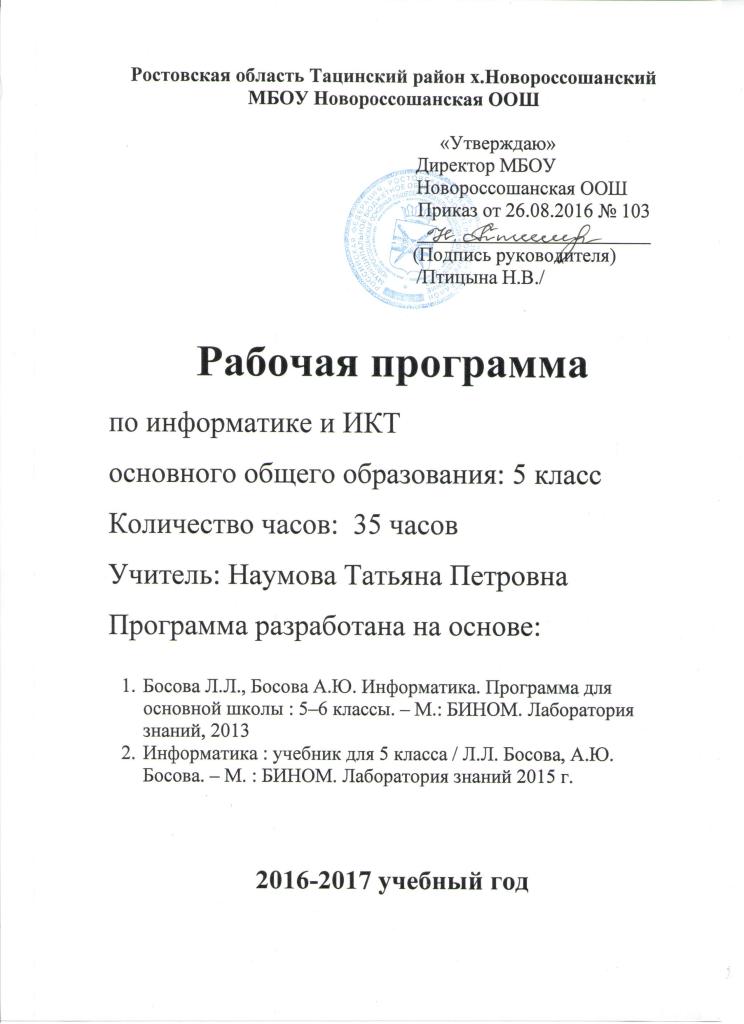 ПОЯСНИТЕЛЬНАЯ ЗАПИСКАРабочая программа курса «Информатика и ИКТ» основной школы (базовый уровень) составлена на основе закона «Об образовании», Федерального государственного образовательного стандарта общего образования, примерной учебной программы по информатике для 5 класса, требований к результатам освоения основной образовательной программы (личностных, метапредметных, предметных); основныых подходов к развитию и формированию универсальных учебных действий (УУД) для основного общего образования.  Цели и задачи изучения информатики в основной школе.формирование информационной и алгоритмической культуры; формирование представления о компьютере как универсальном устройстве обработки информации; развитие основных навыков и умений использования компьютерных устройств; формирование представления об основных изучаемых понятиях: информация, алгоритм, модель – и их свойствах; развитие алгоритмического мышления, необходимого для профессиональной деятельности в современном обществе; развитие умений составлять и записывать алгоритм для конкретного исполнителя; формирование знаний об алгоритмических конструкциях, логических значениях и операциях; знакомство с одним из языков программирования и основными алгоритмическими структурами — линейной, условной и циклической;формирование умений формализации и структурирования информации, умения выбирать способ представления данных в соответствии с поставленной задачей — таблицы, схемы, графики, диаграммы, с использованием соответствующих программных средств обработки данных.формирование навыков и умений безопасного и целесообразного поведения при работе с компьютерными программами и в Интернете, умения соблюдать нормы информационной этики и права.Распределение часов.Учебно-методический комплект по информатике для 5 класса.Босова Л.Л., Босова А.Ю. Информатика. Программа для основной школы : 5–6 классы. 7–9 классы. – М.: БИНОМ. Лаборатория знаний, 2013.Босова Л.Л., Босова А.Ю. Информатика: Учебник для 5 класса. – М.: БИНОМ. Лаборатория знаний, 2013-2016.Босова Л.Л., Босова А.Б. Информатика: рабочая тетрадь для 5 класса. – М.: БИНОМ. Лаборатория знаний, 2015.Босова Л.Л., Босова А.Ю. Информатика. 5–6 классы : методическое пособие. – М.: БИНОМ. Лаборатория знаний, 2015.Босова Л.Л., Босова А.Ю. Электронное приложение к учебнику «Информатика. 5 класс»Материалы авторской мастерской Босовой Л.Л. (metodist.lbz.ru/).Количество часов.Рабочая программа рассчитана на 35 часов (1 час в неделю).Особенности класса.Курс информатики основной школы является частью непрерывного курса информатики, который включает в себя также пропедевтический курс в начальной школе и обучение информатике в старших классах (на базовом или профильном уровне). В настоящей программе учтено, что сегодня, в соответствии с Федеральным государственным стандартом начального образования, учащиеся к концу начальной школы должны обладать ИКТ-компетентностью, достаточной для дальнейшего обучения. Далее, в основной школе, начиная с 5-го класса, они закрепляют полученные технические навыки и развивают их в рамках применения при изучении всех предметов. Курс информатики основной школы, опирается на опыт постоянного применения ИКТ, уже имеющийся у учащихся, дает теоретическое осмысление, интерпретацию и обобщение этого опыта.Критерии оценивания различных форм работы обучающихся на уроке.Тематический контроль осуществляется по завершении крупного блока (темы). Он позволяет оценить знания и умения учащихся, полученные в ходе достаточно продолжительного периода работы. Итоговый контроль осуществляется по завершении каждого года обучения.Основная форма контроля – тестирование. Правила при оценивании: за каждый правильный ответ начисляется 1 балл;за каждый ошибочный ответ начисляется штраф в 1 балл;за вопрос, оставленный без ответа (пропущенный вопрос), ничего не начисляется.Такой подход позволяет добиться вдумчивого отношения к тестированию, позволяет сформировать у школьников навыки самооценки и ответственного отношения к собственному выбору. Тем не менее, учитель может отказаться от начисления штрафных баллов, особенно на начальном этапе тестирования.При выставлении оценок желательно придерживаться следующих общепринятых соотношений:50-70% — «3»;71-85% — «4»;86-100% — «5».Учебно-тематический план.Содержание рабочей программы.Контрольные работы: 4Практические работы: 17Предметные результаты обучения.Раздел 1. Информация вокруг насУченик научится:понимать и правильно применять на бытовом уровне понятий «информация», информационный объект»;приводить примеры передачи, хранения и обработки информации в деятельности человека, в живой природе, обществе, технике;приводить примеры древних и современных информационных носителей;классифицировать информацию по способам её восприятия человеком, по формампредставления на материальных носителях;кодировать и декодировать сообщения, используя простейшие коды;определять, информативно или нет некоторое сообщение, если известныспособности конкретного субъекта к его восприятию.Ученик получит возможность:сформировать представление об информации как одном из основных понятий современной науки, об информационных процессах и их роли в современном мире;сформировать представление о способах кодирования информации;преобразовывать информацию по заданным правилам и путём рассуждений;научиться решать логические задачи на установление взаимного соответствия с использованием таблиц;приводить примеры единичных и общих понятий, отношений между понятиями;для объектов окружающей действительности указывать их признаки — свойства, действия, поведение, состояния;называть отношения, связывающие данный объект с другими объектами;осуществлять деление заданного множества объектов на классы по заданному илисамостоятельно выбранному признаку — основанию классификации; приводить примеры материальных, нематериальных и смешанных систем;Раздел 2. Информационные технологииУченик научится:определять устройства компьютера (основные и подключаемые) и выполняемые ими функции;различать программное и аппаратное обеспечение компьютера;запускать на выполнение программу, работать с ней, закрывать программу;создавать, переименовывать, перемещать, копировать и удалять файлы;работать с основными элементами пользовательского интерфейса: использовать меню, обращаться за справкой, работать с окнами (изменять размеры и перемещать окна, реагировать на диалоговые окна);вводить информацию в компьютер с помощью клавиатуры и мыши;выполнять арифметические вычисления с помощью программы Калькулятор; применять текстовый редактор для набора, редактирования и форматирования простейших текстов на русском и иностранном языках;выделять, перемещать и удалять фрагменты текста; создавать тексты с повторяющимися фрагментами;использовать простые способы форматирования (выделение жирным шрифтом, курсивом, изменение величины шрифта) текстов;создавать и форматировать списки;создавать, форматировать и заполнять данными таблицы;создавать круговые и столбиковые диаграммы;применять простейший графический редактор для создания и редактированияпростых рисунков;использовать основные приёмы создания презентаций в редакторах презентаций;осуществлять поиск информации в сети Интернет с использованием простых запросов (по одному признаку);ориентироваться на интернет-сайтах (нажать указатель, вернуться, перейти на главную страницу);соблюдать требования к организации компьютерного рабочего места, требования безопасности и гигиены при работе со средствами ИКТ.Ученик получит возможность:овладеть приёмами квалифицированного клавиатурного письма;научиться систематизировать (упорядочивать) файлы и папки;сформировать представления об основных возможностях графического интерфейса и правилах организации индивидуального информационного пространства;расширить знания о назначении и функциях программного обеспечения компьютера; приобрести опыт решения задач из разных сфер человеческой деятельности с применение средств информационных технологий;создавать объемные текстовые документы, включающие списки, таблицы, диаграммы, рисунки;осуществлять орфографический контроль в текстовом документе с помощью средств текстового процессора;оформлять текст в соответствии с заданными требованиями к шрифту, его начертанию, размеру и цвету, к выравниванию текста;видоизменять готовые графические изображения с помощью средств графического редактора;научиться создавать сложные графические объекты с повторяющимися и /или преобразованными фрагментами;научиться создавать на заданную тему мультимедийную презентацию с гиперссылками, слайды которой содержат тексты, звуки, графическиеизображения; демонстрировать презентацию на экране компьютера или с помощью проектора;научиться работать с электронной почтой (регистрировать почтовый ящик и пересылать сообщения);научиться сохранять для индивидуального использования найденные в сети Интернет материалы;расширить представления об этических нормах работы с информационными объектами.Раздел 3. Информационное моделированиеУченик научится:понимать сущность понятий «модель», «информационная модель»;различать натурные и информационные модели, приводить их примеры;«читать» информационные модели (простые таблицы, круговые и столбиковые диаграммы, схемы и др.), встречающиеся в повседневной жизни;перекодировать информацию из одной пространственно-графической или знаково-символической формы в другую, в том числе использовать графическое представление (визуализацию) числовой информации;строить простые информационные модели объектов из различных предметных областей.Ученик получит возможность:сформировать начальные представления о о назначении и области применения моделей; о моделировании как методе научного познания;приводить примеры образных, знаковых и смешанных информационных моделей;познакомится с правилами построения табличных моделей, схем, графов, деревьев;выбирать форму представления данных (таблица, схема, график, диаграмма, граф, дерево) в соответствии с поставленной задачей.Раздел 4. Элементы алгоритмизацииУченик научится:понимать смысл понятия «алгоритм», приводить примеры алгоритмов;понимать термины «исполнитель», «формальный исполнитель», «среда исполнителя», «система команд исполнителя»; приводить примеры формальных и неформальных исполнителей;осуществлять управление имеющимся формальным исполнителем;понимать правила записи и выполнения алгоритмов, содержащих алгоритмические конструкции «следование», «ветвление», «цикл»;подбирать алгоритмическую конструкцию, соответствующую заданной ситуации;исполнять линейный алгоритм для формального исполнителя с заданной системой команд;разрабатывать план действий для решения задач на переправы, переливания и пр.;Ученик получит возможность:исполнять алгоритмы, содержащие ветвления и повторения, для формального исполнителя с заданной системой команд;по данному алгоритму определять, для решения какой задачи он предназначен;разрабатывать в среде формального исполнителя короткие алгоритмы, содержащие базовые алгоритмические конструкции и вспомогательные алгоритмы.Требования к уровню подготовки обучающихся.Сформулированные цели реализуются через достижение образовательных результатов. Эти результаты структурированы по ключевым задачам общего образования, отражающим индивидуальные, общественные и государственные потребности, и включают в себя предметные, метапредметные и личностные результаты. Особенность информатики заключается в том, что многие предметные знания и способы деятельности (включая использование средств ИКТ) имеют значимость для других предметных областей и формируются при их изучении. 
Образовательные результаты сформулированы в деятельностной форме, это служит основой разработки контрольных измерительных материалов основного общего образования по информатике.Личностные результаты:формирование ответственного отношения к учению, готовности и способности обучающихся к саморазвитию и самообразованию на основе мотивации к обучению и познанию;формирование целостного мировоззрения, соответствующего современному уровню развития науки и общественной практики;развитие осознанного и ответственного отношения к собственным поступкам;формирование коммуникативной компетентности в процессе образовательной, учебно-исследовательской, творческой и других видов деятельности.Метапредметные результаты:Регулятивные УУД:умение самостоятельно определять цели своего обучения, ставить и формулировать для себя новые задачи в учёбе и познавательной деятельности, развивать мотивы и интересы своей познавательной деятельности;владение основами самоконтроля, самооценки, принятия решений и осуществления осознанного выбора в учебной и познавательной деятельности;Познавательные УУД:умение определять понятия, создавать обобщения, устанавливать аналогии, классифицировать, самостоятельно выбирать основания и критерии для классификации, устанавливать причинно-следственные связи, строить логическое рассуждение, умозаключение (индуктивное, дедуктивное и по аналогии) и делать выводы;умение создавать, применять и преобразовывать знаки и символы, модели и схемы для решения учебных и познавательных задач;смысловое чтение;Коммуникативные УУД:умение осознанно использовать речевые средства в соответствии с задачей коммуникации; владение устной и письменной речью;формирование и развитие компетентности в области использования информационно-коммуникационных технологий.	Основные метапредметные образовательные результаты, достигаемые в процессе пропедевтической подготовки школьников в области информатики и ИКТ: уверенная ориентация учащихся в различных предметных областях за счет осознанного использования при изучении  школьных дисциплин таких общепредметных понятий как «объект», «система», «модель», «алгоритм», «исполнитель» и др.; владение основными общеучебными умениями информационно-логического характера: анализ объектов и ситуаций;  синтез как составление целого из частей и самостоятельное достраивание недостающих компонентов; выбор оснований и критериев для сравнения, сериации, классификации объектов;  обобщение и сравнение данных; подведение под понятие, выведение следствий; установление причинно-следственных связей; построение логических цепочек рассуждений и т.д.,  владение умениями организации собственной учебной деятельности, включающими: целеполагание как постановку учебной задачи на основе соотнесения того, что уже известно, и того, что требуется установить; планирование – определение последовательности промежуточных целей с учетом конечного результата, разбиение задачи на подзадачи,  разработка последовательности и структуры действий,  необходимых для достижения цели при помощи фиксированного набора средств; прогнозирование – предвосхищение результата; контроль – интерпретация полученного результата, его соотнесение с имеющимися данными с целью установления соответствия или несоответствия (обнаружения ошибки); коррекция – внесение необходимых дополнений и корректив в план действий в случае обнаружения ошибки;  оценка – осознание учащимся того, насколько качественно им решена учебно-познавательная задача;  владение основными универсальными умениями информационного характера: постановка и формулирование проблемы; поиск и выделение необходимой информации, применение методов информационного поиска; структурирование и визуализация информации; выбор наиболее эффективных способов решения задач в зависимости от конкретных условий; самостоятельное создание алгоритмов деятельности при решении проблем творческого и поискового характера; владение информационным моделированием как основным методом приобретения знаний: умение преобразовывать объект из чувственной формы в пространственно-графическую или знаково-символическую модель; умение строить разнообразные информационные структуры для описания объектов; умение «читать» таблицы, графики, диаграммы, схемы и т.д., самостоятельно перекодировать информацию из одной знаковой системы в другую; умение выбирать форму представления информации в зависимости от стоящей задачи,  проверять адекватность модели объекту и цели моделирования;широкий спектр умений и навыков использования средств информационных и коммуникационных технологий для сбора, хранения, преобразования и передачи различных видов информации (работа с текстом, гипретекстом, звуком и графикой в среде соответствующих редакторов; создание и редактирование расчетных таблиц для автоматизации расчетов и визуализации числовой информации в среде табличных процессоров; хранение и обработка информации в базах данных; поиск, передача и размещение информации в компьютерных сетях), навыки создания личного информационного пространства;  опыт принятия решений и управления объектами (исполнителями) с помощью составленных для них алгоритмов (программ); владение базовыми навыками исследовательской деятельности, проведения виртуальных экспериментов; владение способами и методами освоения новых инструментальных средств;владение основами продуктивного взаимодействия и сотрудничества со сверстниками и взрослыми: умение правильно, четко и однозначно сформулировать мысль в понятной собеседнику форме; умение осуществлять в коллективе совместную информационную деятельность, в частности при выполнении проекта; умение выступать перед аудиторией, представляя ей результаты своей работы с помощью средств ИКТ; использование коммуникационных технологий в учебной деятельности и повседневной жизни.Предметные результаты: умение использовать термины «информация», «сообщение», «данные», «кодирование», «алгоритм», «программа»; понимание различий между употреблением этих терминов в обыденной речи и в информатике;умение описывать размер двоичных текстов, используя термины «бит», «байт» и производные от них; использовать термины, описывающие скорость передачи данных; записывать в двоичной системе целые числа от 0 до 256; умение кодировать и декодировать тексты при известной кодовой таблице;умение составлять неветвящиеся (линейные) алгоритмы управления исполнителями и записывать их на выбранном алгоритмическом языке (языке программирования);умение использовать логические значения, операции и выражения с ними;умение формально выполнять алгоритмы, описанные с использованием конструкций ветвления (условные операторы) и повторения (циклы), вспомогательных алгоритмов, простых и табличных величин;умение создавать и выполнять программы для решения несложных алгоритмических задач в выбранной среде программирования;умение использовать готовые прикладные компьютерные программы и сервисы в выбранной специализации, умение работать с описаниями программ и сервисами;навыки выбора способа представления данных в зависимости от постановленной задачи. Календарно-тематическое планирование для 5 классаКонтроль уровня обучения.Контрольная работа №1 по теме «Устройство компьютера.  Действия с информацией».Контрольная работа №1 по теме:«Устройство компьютера. Действия с информацией»Знания, получаемые вами в школе; сведения, которые вы черпаете из книг, телепередач; новости, которые вы слышите по радио или от людей – это _________________________________Вставьте недостающие виды информации по форме представления: числовая,________________, графическая, ____________________, видео.Перечислите действия с информацией: ___________________________________________________________Выберите из списка минимальный основной комплект устройств для работы компьютера:а) принтер б) монитор с) мышь д) клавиатура е) сканер ж) колонки з) микрофон и) системный блокУстройство для вывода информации на бумагу…
а) сканер б) принтер с) процессор д) мониторДокументы, которые не нужно хранить в памяти компьютера, операционная система помещает…
а) в Корзину б) в папку Мои документы с) в Сетевое окружение д) в Мой компьютерДайте определение Рабочего стола компьютера.Какой клавишей стереть символ справа от курсора?а) Shift                         б) Backspaceс) Delete                                д) EnterНазовите 3 бумажных носителя информации и 3 электронных носителя информации Информация при работе компьютера хранится:а) в памяти б) в процессоре в) на мониторе г) в клавиатуреЗаполните пропуски в упрощенной схеме процесса передачи информацииКонтрольная работа №2 по теме «Формы представления информации».Задание 1.Отметь точки на координатной плоскости.1 (3;1), 2 (2;2), 3 (2;3), 4 (3;5), 5 (5;7), 6 (9;7), 7 (9;9), 8 (1;9), 9 (1;10), 10 (18;10), 11 (18;9), 12 (10;9), 13 (10;7), 14 (12;7), 15 (14;5), 16 (15;3), 17 (21;3), 18 (21;5), 19 (20;5), 20 (20;6), 21 (21;6), 22 (21;7), 23 (22;7), 24 (22;6), 25 (23;6), 26 (23;5), 27 (22;5), 28 (22;1), 29 (15;2), 30 (14;1), 31 (3;2), 32 (4;4), 33 (5;5), 34 (8;6), 35 (8;2), 36 (10;2), 37 (10;6), 38 (12;5), 39 (13;4), 40 (14;2). Соедини точки: 1-2-3-4-5-6-7-8-9-10-11-12-13-14-15-16-17-18-19-20-21-22-23-24-25-26-27-28-29-30-1; 31-32-33-34-35-31; 36-37-38-39-40-36.Задание 2.В текстовом редакторе создайте таблицу.Заполни таблицу на основании информации из текста.Озёра России – одно из национальных богатств нашей Родины. Они могут быть большими и маленькими, пресноводными и солёными, глубокими и мелкими. Давайте же разберёмся, какие самые большие озёра России и почему!Каспийское море – этосамое большое озеро, не только в России, но и на всей Земле. Оно расположено на границе Азии и Европы и омывает берега 5 стран (Казахстана, России, Ирана, Азербайджана и Туркмении). Площадь Каспийского моря приблизительно равна 371 000 квадратных километров, при максимальной глубине 1025 метров. Байкал – это самое глубокое (около 1640 метров) озеро нашей планеты, находится в восточной Сибири. Площадь Байкала – более 31 700 квадратных километров и это является крупнейшим резервуаром пресной воды (90% запасов пресной воды России). Ладожское озеро лежит на территории Ленинградской области и Карелии. Его площадь составляет более 17,6 тысяч квадратных километров, а наибольшая глубина – 230 метров, оно является одним из самых крупных пресноводных озёр в Европе. Площадь Онежского озера – около 9 700 квадратных километров, при наибольшей глубине – 127 метров. Таймырское озеро находится в Красноярском крае на полуострове Таймыр и является самым северным в мире. Большую часть года, озеро Таймыр покрыто льдом. Из-за колебаний уровня воды, площадь этого озера может меняться, и достигать 4 560 квадратных километров, а максимальная глубина – доходить до 26 метров. Озеро Ханка находится на Дальнем Востоке России и граничит с Китаем. Наибольшая глубина озера Ханка – около 11 метров, а площадь – 4 070 квадратных километров. Чаны – солёное озеро, расположенное в Новосибирской области. Площадь озера, по различным данным меняется от 1400, до 2000 квадратных километров, а его наибольшая глубина составляет 7 метров. Белое озеро находится в Вологодской области. Площадь этого озера может колебаться, преимущественно из-за низких берегов, и составлять около 1 284 квадратных километров. Средняя глубина Белого озера – составляет около 5-7 метров, но из-за подводных ям – может доходить до 10-12 метров. Топозеро – находится на севере Карелии, в Лоухском районе. Озеро имеет извилистую береговую линию, а его площадь – 986 квадратных километров, с максимальной глубиной – до 56 метров. Площадь озера Ильмень составляет 982 квадратных километра, но в зависимости от уровня воды – может варьироваться. Его максимальная глубина может достигать до 10 метров.Выдели таблицу и оформи её, используя один из стилей (автоформатов) по своему усмотрению.Выстройте строки в алфавитном порядке по названию озёр.Сохрани файл в личной папке под именем Озёра России.Задание 3. В текстовом редакторе представьте следующую информацию в табличной форме.По таблице постройте столбчатую  диаграмму «Длины рек России». Предусмотрите вывод названия диаграммы, легенды, подписи данных.Постройте круговую диаграмму «Реки России», предусмотрев вывод названия диаграммы, легенды и выражений в процентных соотношениях каждой реки (команда «Параметры диаграммы»)(! обрати внимание: диаграммы должны быть после таблицы)Сохраните файл в личной папке под именем Реки России.*Задание 2 и задание 3 вышлите учителю на электронную почту.Контрольная работа №3 по теме «Обработка информации»Контрольная работа по теме «Обработка информации»1 вариант1. Какая из нижеперечисленных программ предназначена для создания графических изображений?PaintWordPadКалькуляторБлокнот2. Как называется изображенный на рисунке элемент окна графического редактора Paint?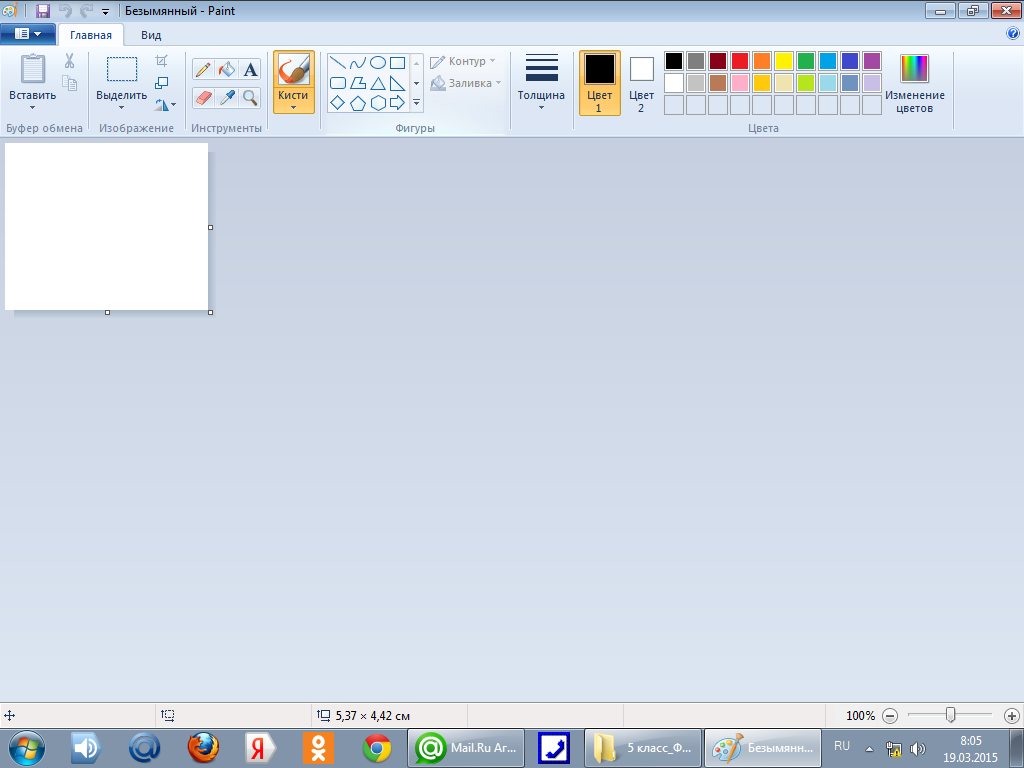 Оконное менюПалитраПанель инструментовПанель атрибутов текста3. Инструмент     служит для выделения…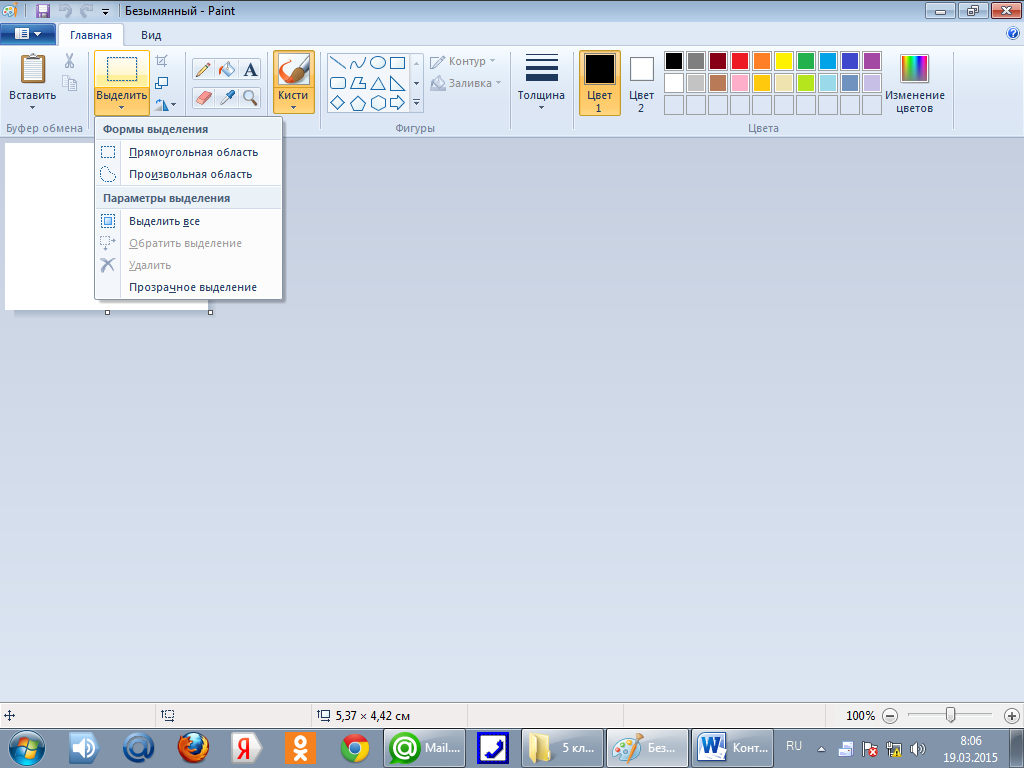 Произвольного фрагментаПрямоугольного фрагментаФрагмента с прозрачным фономФрагмента с непрозрачным фоном4. Какую клавишу нужно удерживать в нажатом состоянии при рисовании в графическом редакторе, чтобы получить окружность, а не эллипс?AltCtrlShiftCaps Lock5. Выполнить практическое задание:Составить список 5 школьных предметов в виде нумерованного списка и маркированного списка.Контрольная работа по теме «Обработка информации»2 вариант1. Графический редактор – это…Устройство для создания и редактирования рисунковПрограмма для создания и редактирования текстовых изображенийУстройство для печати рисунков на бумагеПрограмма для создания и редактирования документов2. Как называется изображенный на рисунке элемент окна графического редактора Paint?Оконное менюПалитраПанель инструментовПанель атрибутов текста3. Инструмент      служит для выделения…Произвольного фрагментаПрямоугольного фрагментаФрагмента с прозрачным фономФрагмента с непрозрачным фоном4. Какую клавишу нужно удерживать в нажатом состоянии при рисовании в графическом редакторе, чтобы получить квадрат, а не прямоугольник?AltCtrlShiftCaps Lock5. Выполнить практическое задание:Составить список 5 школьных предметов в виде нумерованного списка и маркированного списка.Контрольная работа №4. Итоговое тестирование.Вариант №1Продолжите предложение. Информация - это ...1) сообщения, передаваемые в форме знаков, сигналов2) сведения, обладающие новизной3) набор знаков4) сведения об окружающем миреУкажите функцию,  которую выполняет процессор1) используется для длительного хранения информации2) устройство, предназначенное для вычислений, обработки информации и управления работой компьютера3) устройство визуального отображения информацииОтметьте устройства, предназначенные для ввода информации в компьютер1) принтер2) микрофон3) мышь4) процессор5) сканер6) монитор7) акустические колонки8) клавиатураСопоставьте клавишу клавиатуры и действие, которое она выполняет в текстовых редакторах.Продолжите предложение. Пакет программ, управляющих работой компьютера и обеспечивающих взаимодействие между человеком и компьютером, называется ...1) операционная система2) программное обеспечение3) прикладные программы (приложения)Что понимают под носителем информации?1) устройства для хранения информации в персональном компьютере2) линии связи для передачи сообщений3) любой материальный объект, используемый для хранения информацииПродолжите предложение. Имя файла состоит из...1) одной части (только имя)2) двух частей (имя и расширение)3) трех частей (папка, имя и расширение)Укажите информационные каналы передачи информации1) телефон2) DVD-диск3) радио4) книга5) органы чувств человекаОтметьте информационные процессы (действия с информацией) 1) видеокассета2) прослушивание музыки3) инструкция по эксплуатации DVD-проигрывателя4) выполнение домашнего задания по математикиОтметьте инструменты графического редактора1) ластик2) маркер3) кисть4) заливкаОтметьте операции редактирования текстовых документов1) изменение начертания2) изменение цвета3) поиск и замена4) удаление5) выравнивание6) вставка7) изменение шрифтаПродолжите предложение. Наиболее удобной формой для представления большого количества однотипной информации является ...1) схема2) текст3) таблица4) рисунокПродолжите предложение. При форматировании текстового документа  происходит ...1) обработка, связанная с изменением формы информации, но не изменяющая её содержания2) обработка, связанная с получением нового содержания, новой информации3) обработка информации не происходитПродолжите предложение. При разработке плана действий  происходит ...1) обработка, связанная с изменением формы информации, но не изменяющая её содержания2) обработка, связанная с получением нового содержания, новой информации3) обработка информации не происходитВариант №2Продолжите предложение. Информатика - это ...1) умение обращаться с компьютером;2) наука  об  информации  и  способах  ее  хранения,  обработки  и  передачи  с помощью компьютера;3) умение составлять компьютерные программы;4) наука о компьютерах и технике.Укажите функцию,  которую выполняет оперативная память1) используется для длительного хранения информации2) устройство, предназначенное для вычислений, обработки информации и управления работой компьютера3) используется для хранения информации только во время работы компьютераОтметьте устройства, предназначенные для вывода информации из компьютера1) принтер2) микрофон3) мышь4) процессор5) сканер6) монитор7) акустические колонки8) клавиатураУстановите соответствие. К какой группе относится каждая из следующих клавиш?Продолжите предложение. Совокупность всех программ компьютера - это ...1) операционная система2) программное обеспечение3) прикладные программы (приложения)Почему память человека можно назвать оперативной?1) Содержащаяся в ней информация хранится долго.2) Содержащаяся в ней информация постоянно пополняется.3) Содержащаяся в ней информация воспроизводится быстро.Продолжите предложение. Файл это...1) контейнер для хранения2) информация, хранящаяся во внешней памяти и обозначенная именем3) один из самых распространённых носителей информацииУкажите информационные каналы передачи информации1) Принтер2) Телевидение3) Бумага4) Интернет5) ПисьмоОтметьте информационные процессы (действия с информацией) 1) компьютерная клавиатура2) чтение книги3) заучивание правил4) газетаОтметьте инструменты графического редактора1) распылитель2) прямоугольник3) клей4) карандашОтметьте операции форматирования текстовых документов1) изменение начертания2) изменение цвета3) поиск и замена4) удаление5) выравнивание6) вставка7) изменение шрифтаПродолжите предложение. Для наглядного представления разных числовых данных используют ...1) схемы2) диаграммы3) таблицы4) рисункиПродолжите предложение. При упорядочивании  информации в хронологической последовательности происходит ...1) обработка, связанная с получением нового содержания, новой информации2) обработка, связанная с изменением формы информации, но не изменяющая её содержания3) обработка информации не происходитПродолжите предложение. При вычислениях по известным формулам происходит ...1) обработка, связанная с изменением формы информации, но не изменяющая её содержания2) обработка, связанная с получением нового содержания, новой информации3) обработка информации не происходитРесурсное обеспечение программы.Литература основная и дополнительная для учителяБосова Л.Л. Информатика: Учебник для 5 класса. – М.: БИНОМ. Лаборатория знаний, 2013-2016.Босова Л.Л. Информатика: рабочая тетрадь для 5 класса. – М.: БИНОМ. Лаборатория знаний, 2015.Босова Л.Л., Босова А.Ю. Уроки информатики в 5–7 классах: методическое пособие. – М.: БИНОМ. Лаборатория знаний, 2012.Босова Л.Л., Босова А.Ю., Коломенская Ю.Г. Занимательные задачи по информатике. – М.: БИНОМ. Лаборатория знаний, 2012.Босова Л.Л., Босова А.Ю. Комплект плакатов для 5-6 классов. – М.: БИНОМ. Лаборатория знаний, 2012.Босова Л.Л. Набор цифровых образовательных ресурсов «Информатика 5-7». – М.: БИНОМ. Лаборатория знаний, 2012.Ресурсы Единой коллекции цифровых образовательных ресурсов (http://school-collection.edu.ru/)Материалы авторской мастерской Босовой Л.Л. (http://metodist.lbz.ru/authors/informatika/3/)Литература основная и дополнительная для учащихсяБосова Л.Л. Информатика: Учебник для 5 класса. – М.: БИНОМ. Лаборатория знаний, 2013-2015.Босова Л.Л. Информатика: рабочая тетрадь для 5 класса. – М.: БИНОМ. Лаборатория знаний, 2015.Босова Л.Л., Босова А.Ю., Коломенская Ю.Г. Занимательные задачи по информатике. – М.: БИНОМ. Лаборатория знаний, 2012.Босова Л.Л. Набор цифровых образовательных ресурсов «Информатика 5-7». – М.: БИНОМ. Лаборатория знаний, 2012.Ресурсы Единой коллекции цифровых образовательных ресурсов (http://school-collection.edu.ru/)Медиаресурсы Проектор, подсоединяемый к компьютеру (видеомагнитофону); технологический элемент новой грамотности – радикально повышает: уровень наглядности в работе учителя, возможность для учащихся представлять результаты своей работы всему классу, эффективность организационных и административных выступлений.Интерактивная доска – повышает уровень наглядности в работе учителя и ученика; качественно изменяет методику ведения отдельных уроков.ОборудованиеПерсональный компьютер – универсальное устройство обработки информации; основная конфигурация современного компьютера обеспечивает учащемуся мультимедиа-возможности.Принтер – позволяет фиксировать информацию на бумаге.Телекоммуникационный блок, устройства, обеспечивающие подключение к сети – обеспечивает работу локальной сети, даёт доступ к российским и мировым информационным ресурсам, позволяет вести электронную переписку.Устройства вывода звуковой информации – аудиоколонки и наушники для индивидуальной работы со звуковой информацией, громкоговорители для озвучивания всего класса.Устройства для ручного ввода текстовой информации и манипулирования экранными объектами – клавиатура и мышь. Программное обеспечениеОперационная система.Файловый менеджер.Антивирусная программа.Программа-архиватор.Текстовый редактор, растровый и векторный графические редакторы.Программа разработки презентаций.Браузер.Дидактический материал.Материалы для проведения практических работ размещены в учебнике.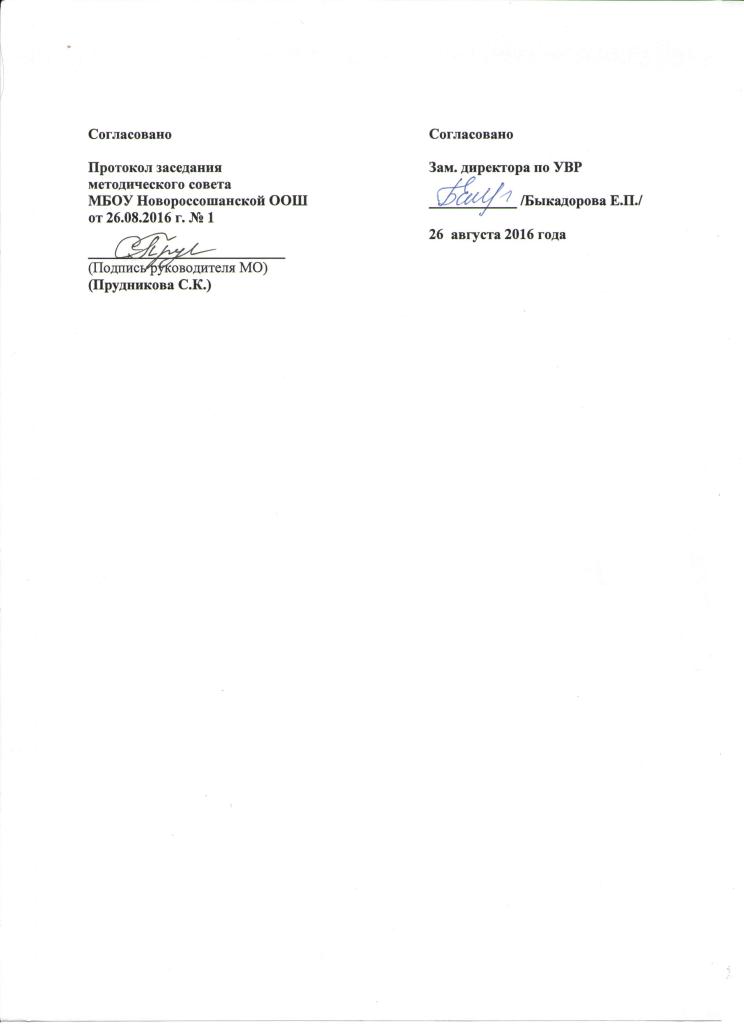 № п/пТемаКоличество уроков по рабочей программе№ п/пТема5 класс1Информация вокруг нас.102Компьютер33Подготовка текстов на компьютере64Компьютерная графика35Создание мультимедийных объектов46Объекты и системы7Информационные модели38Алгоритмика49Резерв210Итого:35№ п/пРазделТемаОбщее количество часов№ п/пРазделТема5 класс1Информация вокруг насИнформация вокруг нас.10  (уроки № 1, 5 – 9, 22 –  25)2Информация вокруг насКомпьютер3 (уроки № 2 – 4)3Информационные технологииПодготовка текстов на компьютере6 (уроки № 10 – 15)4Информационные технологииКомпьютерная графика3 (уроки № 19 – 21)5Информационные технологииСоздание мультимедийных объектов4 (уроки № 30 – 33)6Информационное моделированиеОбъекты и системы7Информационное моделированиеИнформационные модели3 (уроки № 16 – 18)8Элементы алгоритмизацииАлгоритмика4 (уроки № 26 – 29)9Резерв2 (уроки № 34, 35)Итого:35№Тема урокаСодержание урокаКоличество часовТип урока / форма проведенияПланируемые результаты освоения материалаПланируемые результаты освоения материалаПланируемые результаты освоения материалаФормы организации учебно-познавательной деятельностиОборудование, ЭОРСистема контроляД/зДатаДата№Тема урокаСодержание урокаКоличество часовТип урока / форма проведенияПредметныеМетапредметныеЛичностныеФормы организации учебно-познавательной деятельностиОборудование, ЭОРСистема контроляД/зДатаДата№Тема урокаСодержание урокаКоличество часовТип урока / форма проведенияПредметныеМетапредметныеЛичностныеФормы организации учебно-познавательной деятельностиОборудование, ЭОРСистема контроляД/зПланФактЦели изучения курса информатики. Информация вокруг нас. Техника безопасности.Информация;Виды информации по способу получения; виды информации по форме представления; действия с информацией; техника безопасности и организация рабочего места.1Изучение нового материалаОбщие представления о целях изучения курса информатики;Общие представления об информации и информационных процессахУмение работать с учебником; умение работать с электронным приложением к учебникуНавыки безопасного и целесообразного поведения при работе в компьютерном классеЛекция с беседой, решение упражнений в РТПерсональный компьютер (ПК) учителя, мультимедийный проектор, экран.1) презентация «Информация вокруг нас»;4) презентация «Техника безопасности»Самоконтроль§1, рабочая тетрадь (РТ): №1, №4, №7, №10. ДополнительноеЗадание: №11 в РТ, №7 на стр. 9 учебника.Компьютер – универсальная машина для работы с информациейУниверсальный объект; компьютер; аппаратное обеспечение; техника безопасности.1Изучение нового материала, обобщениеЗнание основных устройств компьютера и их функцийОсновы ИКТ- компетентностиПредставление о роли компьютеров в жизни современного человека; способность и готовность к принятию ценностей здорового образа жизни за счет знания основных гигиенических, эргономических и технических условий безопасной эксплуатации средств информационных и коммуникационных технологий (ИКТ).Беседа, решение упражнений в РТПерсональный компьютер (ПК) учителя, мультимедийный проектор, экран.1) презентация «Компьютер – универсальная машина для работы с информацией »;2) презентация «Компьютер на службе у человека».Тематический контроль, внешний контроль§2, РТ: №12, №13, №14, №23. Дополнительное задание: №24, № 32 в РТ; №9 на стр.16 учебника.Ввод информации в память компьютера. Клавиатура.Устройства ввода информации; клавиатура; группы клавиш; комбинации клавиш; основная позиция пальцев; клавиатурный тренажер; слепая десятипальцевая печать.Практическая работа №1 «Вспоминаем клавиатуру»1Изучение нового материала, развитие и закрепление умений и навыковПредставление об основных устройствах ввода информации в память компьютераОсновы ИКТ- компетентности; умение ввода информации с клавиатурыПонимание важности для современного человека владения навыком слепой десятипальцевой печати.Беседа, решение упражнений, практическая работаПерсональный компьютер (ПК) учителя, мультимедийный проектор, экран;ПК учащихся.Презентация «Ввод информации в память компьютера».Тематический контроль, самоконтроль, внешний контроль§3; РТ: №25, №26, №28, №33. Дополнительное задание: один из номеров 35 или 36,№37.Управление компьютером.Программное обеспечение; документ;Рабочий стол; панель задач; указатель мыши; меню;Главное меню; окно; элементы окна.Практическая работа №2 «Вспоминаем приёмы управления компьютером»1Изучение нового материала, практикумОбщие представления о пользовательском интерфейсе; представление о приёмах управления компьютеромОсновы ИКТ- компетентности; навыки управленияКомпьютеромПонимание важности для современного человека владения навыками работы на компьютереБеседа, решение упражнений, практическая работаПерсональный компьютер (ПК) учителя, мультимедийный проектор, экран;ПК учащихся.Презентация «Управление компьютером».Тематический контроль, самоконтроль, внешний контроль§4; РТ: №38, №39, №42, №53. Дополнительное задание: №54 в РТ; №21 на стр. 34Учебника.Хранение информацииИнформация;Действия с информацией;Хранение информации; память;Носитель информации; файл; папка. Практическая работа №3 «Создаём и сохраняемФайлы»1Изучение нового материала, практикумОбщие представления о хранении информации какИнформационном процессе; представления о многообразии носителей информацииПонимание единой сущности процесса хранения информации человеком и технической системой; основы ИКТ- компетентности; умения работы с файлами; умения упорядочивания информации в личном информационном пространствеПонимание значения хранения информации для жизни человека и человечества; интерес к изучению информатикиБеседа, решение упражнений, практическая работаПерсональный компьютер (ПК) учителя, мультимедийный проектор, экран;ПК учащихся.1) презентация «Хранение информации»;2) презентация «Носители информации»;3) презентация «Хранение информации: история и современность»Тематический контроль, внешний контроль§5; РТ: №55, №59, №63, №64, №67. Дополнительные задания: №57, №61, №68, №69.Передача информацииИнформация; действия с информацией; передача информации; источник информации; информационный канал; приёмник информации.1Изучение нового материала, развитие и закрепление умений и навыковОбщие представления о передаче информации какИнформационном процессе; представления об источниках информации, информационных каналах, приёмниках информацииПонимание единой сущности процесса передачи информацииПонимание значения коммуникации для жизни человека и человечества; интерес к изучению информатикиБеседа, решение упражненийПерсональный компьютер (ПК) учителя, мультимедийный проект ор, экран;ПК учащихся1) презентация «Передача информации»;2) презентация «Средства передачи информации»Тематический контроль, самоконтроль§6; РТ: №70, №72, №74. Дополнительное задание: №75Электронная почтаПередача информации; электронная почта; электронное письмо. Практическая работа №4 «Работаем с электронной почтой»1Изучение нового материала, практикум, обобщениеОбщие представления об электронной почте, об электронном адресе и электронном письмеОсновы ИКТ -компетентности; умение отправлять и получать электронные письмаПонимание значения коммуникации для жизни человека и человечества; интерес к изучению информатикиБеседа, решение упражнений, практическая работаПерсональный компьютер (ПК) учителя, мультимедийный проект ор, экран;ПК учащихсяПрезентация «Передача информации».Тематический контроль, внешний контроль§6 (3); РТ: №76, №77. Дополнительное задание: №78.К.р.№1 по теме «Устройство компьютера.  Действия с информацией».В мире кодов. Способы кодирования информацииК.р.№1 по теме «Устройство компьютера.  Действия с информацией».Условный знак;Код; кодирование; декодирование.1Комбинированный урокОбщие представления о кодах и кодировании; уменияКодировать и декодировать информацию при известных правилахКодирования;Умение перекодировать информацию из однойПространственно-графической или знаково-символической формы в другую;Понимание значения различных кодов в жизни человека;Интерес к изучению информатикиБеседа, решение упражнений, контрольная работаПерсональный компьютер (ПК) учителя, мультимедийный проектор, экран;ПК учащихсяПрезентация «Кодирование информации».Тематический контроль, внешний контроль§7(1, 2), РТ: №79–№98 (выборочно, по усмотрению учителя).Метод координатКод; кодирование;Графический способ кодирования; числовой способ кодирования; символьный способ кодирования; метод координат.1Изучение нового материала, развитие и закрепление умений и навыковПредставление о методе координатПонимание необходимости выбора той или иной формыПредставления (кодирования) информации в зависимости от стоящей задачиПонимание значения различных кодов в жизни человека;Интерес к изучению информатики.Беседа, решение упражненийПерсональный компьютер (ПК) учителя, мультимедийный проектор, экран;ПК учащихсяПрезентация «Кодирование информации»Тематический контроль, внешний контроль§7(3), РТ: №99 (количество вариантов — по желанию ученика), №100.Дополнительное задание: №101.Текст как форма представления информации.Компьютер – основной инструмент подготовки текстовТекст; текстовая информация; текстовый документ.1Изучение нового материала, развитие и закрепление умений и навыковОбщее представление о тексте как форме представления информации; умение создавать несложные текстовые документы на родном  языке; сформировать у школьников представление о компьютере как инструменте обработки текстовой информацииОсновы ИКТ-компетентности; умение осознанно строить речевое высказывание в письменной формеЧувство личной ответственности за качество окружающей информационной средыБеседа, решение упражненийПерсональный компьютер (ПК) учителя, мультимедийный проектор, экран;ПК учащихся1) презентация «Текстовая информация»;2) презентация «Цепочки слов».Тематический контроль, внешний контроль§8 (1, 3); РТ: №102, №104 (построить одну из цепочек по выбору учащегося), №105.Основные объекты текстового документа. Ввод текстаТекстовый документ; объекты текстового документа;Практическая работа №5 «Вводим текст»1Изучение нового материала, практикумПонятие о документе, об основных объектах текстового документа; знание основных правил ввода текста; умение создавать несложные текстовые документы на родном языкеОсновы ИКТ- компетентности; умение осознанно строить речевое высказывание в письменной формеЧувство личной ответственности за качество окружающей информационной средыБеседа, решение упражнений, практическая работаПерсональный компьютер (ПК) учителя, мультимедийный проектор, экран;ПК учащихсяПрезентация «Текстовая информация»Файлы-заготовки Слова.rtf, Анаграммы.rtf.Тематический контроль, внешний контроль§8 (2, 4); РТ: №111, №103.Редактирование текстаТекстовый документ;Редактирование текстового документа; операции;Практическая работа №6 «Редактируем текст»1Изучение нового материала, практикумПредставление о редактировании как этапе созданияТекстового документа; умение редактировать несложные текстовые документы на родном языкеОсновы ИКТ- компетентности; умение осознанно строить речевое высказывание в письменной формеЧувство личной ответственности за качество окружающей информационной средыБеседа, решение упражнений, практическая работаПерсональный компьютер (ПК) учителя, мультимедийный проектор, экран;ПК учащихся1) презентация «Текстовая информация»;2) плакат «Подготовка текстовых документов»;3) файлы-заготовки Вставка.rtf, Удаление.rtf, Замена.rtf, Смысл.rtf, Буква.rtf,Пословицы.rtf, Большой.rtfТематический контроль, внешний контроль§8 (5); РТ: №110, №112.Текстовый фрагмент и операции с ним.Текстовый документ; редактирование текстового документа;Буфер обмена;Фрагмент;Операции с фрагментом;Практическая работа №7 «Работаем с фрагментамиТекста»1Изучение нового материала, практикумУмение работать с фрагментами в процессе редактирования текстовых документовОсновы ИКТ- компетентности; умение осознанно строить речевое высказывание в письменной форме; умение выполнять основные операции по редактированию текстовых документовЧувство личной ответственности за качество окружающей информационной среды.Беседа, решение упражнений, практическая работаПерсональный компьютер (ПК) учителя, мультимедийный проектор, экран;ПК учащихся1) презентация «Текстовая информация»;2) плакат «Подготовка текстовых документов;3) файлы-заготовки Лишнее.rtf, Лукоморье.rtf, Фраза.rtf, Алгоритм.rtf,Медвежонок.rtf, 100.rtf.Тематический контроль, внешний контроль§8 (5); РТ: №113, №114, №115.Форматирование текстаТекстовый документ; форматирование текстового документа; выравнивание; шрифт;Начертание.Практическая работа №8 «Форматируем текст»1Изучение нового материала, практикумПредставление о форматировании как этапе созданияТекстового документа; умение форматировать несложные текстовые документыОсновы ИКТ-компетентности; умение оформлять текст в соответствии с заданными требованиями к шрифту, его начертанию, размеру и цвету, к выравниванию текстаЧувство личной ответственности за качество окружающей информационной среды.Беседа, решение упражнений, практическая работаПерсональный компьютер (ПК) учителя, мультимедийный проектор, экран;ПК учащихся1) презентация «Текстовая информация»;2) плакат «Подготовка текстовых документов»;3) файлы Форматирование.rtf, Радуга.rtf.Тематический контроль, внешний контроль§8; РТ: №118. Дополнительное задание: №119.Представление информации в форме таблиц. СтруктураТаблицы.Таблица; столбец таблицы; строка таблицы; ячейка таблицы.Практическая работа №9 «Создаём простые таблицы» (задания 1 и 2)1Изучение нового материала, практикумПредставление о структуре таблицы; умение создавать простые таблицыОсновы ИКТ-компетентности; умение применятьТаблицы для представления разного рода однотипной информацииЧувство личной ответственности за качество окружающей информационной средыБеседа, решение упражнений, практическая работаПерсональный компьютер (ПК) учителя, мультимедийный проектор, экран;ПК учащихсяПрезентация «Представление информации в форме таблиц».Тематический контроль, внешний контроль§9 (1); РТ: №121, №123, №124.Табличное решение логических задач.Таблица;Логическая задача;Взаимно однозначное соответствие.Практическая работа №9 «Создаём простые таблицы» (задания 3 и 4)1Изучение нового материала, практикумУмение представлять информацию в табличной формеОсновы ИКТ-компетентности; умение использовать таблицы для фиксации взаимно однозначного соответствия между объектами двух множествЧувство личной ответственности за качество окружающей информационной средыБеседа, решение упражнений, практическая работаПерсональный компьютер (ПК) учителя, мультимедийный проектор, экран;ПК учащихсяПрезентация «Табличный способ решения логических задач».Тематический контроль, внешний контроль§9 (2); РТ: №126, №127. Дополнительное задание: №129.Разнообразие наглядных форм представления информацииРисунок;Схема; наглядность.1Изучение нового материала, развитие и закрепление умений и навыковУмение представлять информацию в наглядной формеУмение выбирать форму представления информации,Соответствующую решаемой задачеЧувство личной ответственности за качество окружающей информационной средыБеседа, решение упражненийПерсональный компьютер (ПК) учителя, мультимедийный проектор, экран;ПК учащихся1) презентация «Наглядные формы представления информации»;2) презентация «Поезда»;3) презентация «Теплоходы».Тематический контроль, внешний контроль§10 (1, 2); №5 и №6 на стр. 73 учебника; РТ: №132. Дополнительное задание: №137.Диаграммы. Создание диаграмм на компьютере К.р.№2 По теме «Формы представления информации».Диаграмма:Столбиковая;Круговая.Практическая работа №10 «Строим диаграммы»К.р.№2 По теме «Формы представления информации».1Комбинированный урокУмение строить столбиковые и круговые диаграммыУмение выбирать форму представления информации,Соответствующую решаемой задаче; умение визуализировать числовыеДанныеЧувство личной ответственности за качество окружающей информационной средыБеседа, решение упражнений, контрольная работаПерсональный компьютер (ПК) учителя, мультимедийный проектор, экран;ПК учащихсяПрезентация «Наглядные формы представления информации»Тематический контроль, внешний контроль§10 (5); РТ: №134, №135, №136.Компьютерная графика.Инструменты графического редактораКомпьютерная графика; графический редактор; инструменты графического редактора.Практическая работа №11 «Изучаем инструменты графического редактора»1Изучение нового материала, практикумУмение создавать несложные изображения с помощью графического редактора; развитие представлений о компьютере какУниверсальном устройстве работы с информациейРазвитие ИКТ-компетентности; умение выбирать форму представления информации, соответствующую решаемой задачеЧувство личной ответственности за качество окружающей информационной средыБеседа, решение упражненийПерсональный компьютер (ПК) учителя, мультимедийный проектор, экран;ПК учащихся1) презентация «Компьютерная графика»;2) файлы-заготовки Подкова.bmp, Многоугольники.bmp.Тематический контроль, внешний контроль§ 11 (1, 2); РТ: №138, №139.Преобразование графических изображенийГрафический редактор; сканер; графический планшет; инструменты графического редактора; фрагмент.Практическая работа №12 «Работаем с графическими фрагментами»1Изучение нового материала, практикумУмение создавать и редактировать изображения, используя операции с фрагментами; представления об устройстве ввода графическойИнформацииРазвитие ИКТ-компетентности; умение выбирать форму представления информации, соответствующую решаемой задачеЧувство личной ответственности за качество окружающей информационной средыБеседа, решение упражнений, практическая работаПерсональный компьютер (ПК) учителя, мультимедийный проектор, экран;ПК учащихся1) презентация «Компьютерная графика»;2) файлы Природа.bmp, Ваза.bmp, Шляпы.bmp, Акробат.bmp.Тематический контроль, внешний контроль§ 11 (2, 3); РТ: №142, №143, №144.Создание графических изображенийГрафический редактор; графический примитив; фрагмент.Практическая работа №13 «Планируем работу в графическом редакторе»1Изучение нового материала, практикумУмение создавать сложные изображения, состоящие из графических примитивовУмение выделять в сложных графических объектах простые; умение планировать работу по конструированию сложных объектов из простых; развитие ИКТ- компетентностиЧувство личной ответственности за качество окружающей информационной средыБеседа, решение упражнений, практическая работаПерсональный компьютер (ПК) учителя, мультимедийный проектор, экран;ПК учащихся1) презентация «Компьютерная графика»;2) презентация «Планируем работу в графическом редакторе».Тематический контроль, внешний контроль§ 11; РТ: №145. Дополнительное задание: №146.Разнообразие задач обработки информации.Систематизация информацииИнформация; обработка информации; информационная задача; систематизация информации1Изучение нового материала, развитие и закрепление умений и навыковПредставление об информационных задачах и ихРазнообразии; представление о двух типах обработки информацииУмение выделять общее; представления о подходах кУпорядочению (систематизации) информацииЧувство личной ответственности за качество окружающей информационной средыБеседа, решение упражненийПерсональный компьютер (ПК) учителя, мультимедийный проектор, экран;ПК учащихся1) презентация «Обработка информации»;2) плакат «Обработка информации».Тематический контроль, внешний контроль§ 12 (1, 2); РТ: №148, №149, №150.Списки – способ упорядочивания информацииИнформация; обработка информации; систематизация информации; упорядочение информации.Практическая работа №14 «Создаём списки»1Изучение нового материала, практикумПредставление о списках как способе упорядочиванияИнформации; умение создавать нумерованные и маркированные спискиПредставления о подходах к сортировке информации; понимание ситуаций, в которых целесообразно использовать нумерованные или маркированные списки; ИКТ- компетентностьЧувство личной ответственности за качество окружающей информационной средыБеседа, решение упражнений, практическая работаПерсональный компьютер (ПК) учителя, мультимедийный проектор, экран;ПК учащихся1) презентация «Обработка информации»;2) плакат «Обработка информации»;3) файлы-заготовки: English.rtf, Чудо.rtf, Природа.rtf, Делитель.rtf.Тематический контроль, внешний контроль§ 12 (2); РТ: №151, №52.Поиск информацииИнформация; обработка информации; систематизация информации; поиск информации.Практическая работа №15 «Ищем информацию в сети Интернет»1Изучение нового материала, практикум, обобщениеПредставление о поиске информации как информационной задачеУмения поиска и выделения необходимой информации; ИКТ- компетентность: поиск и организация хранения информацииПервичные навыки анализа и критической оценки получаемой информации; ответственное отношение к информации с учетом правовых и этических аспектов её использованияБеседа, решение упражнений, практическая работаПерсональный компьютер (ПК) учителя, мультимедийный проектор, экран;ПК учащихся1) презентация «Обработка информации»;2) плакат «Обработка информации»;3) файл-заготовка Клавиатура.rtf.Тематический контроль, внешний контроль§ 12 (3); РТ: №153, №154, №155.Кодирование как изменение формы представленияИнформацииК.р.№3 по теме «Обработка информации»Информация; обработка информации; кодирование информации. К.р.№3 по теме «Обработка информации»1Комбинированный урокПредставление о кодировании как изменении формы представления информацииУмение преобразовывать информацию из чувственной формы в пространственно-графическую или знаково-символическую; умение перекодировать информацию из одной знаковой системы в другую; умение выбирать форму представления информации в зависимости от стоящей задачиПонимание роли информационных процессов в современном миреБеседа, решение упражнений, контрольная работаПерсональный компьютер (ПК) учителя, мультимедийный проектор, экран;ПК учащихся1) презентация «Обработка информации»;2) плакат «Обработка информации».Тематический контроль, внешний контроль§ 12 (4); РТ: №158, №159, №162.Преобразование информации по заданным правилам.Информация:Входная информация;Выходная информация;Обработка информации; правила обработки информации.Практическая работа №16«Выполняем вычисления с помощью программы Калькулятор»1Изучение нового материала, практикумПредставление об обработке информации путём еёПреобразования по заданным правиламУмение анализировать и делать выводы; ИКТ-Компетентность; умение использовать приложение Калькулятор для решения вычислительных задачПонимание роли информационных процессов в современном миреБеседа, решение упражнений, практическая работаПерсональный компьютер (ПК) учителя, мультимедийный проектор, экран;ПК учащихся1) презентация «Обработка информации»;2) плакат «Обработка информации».Тематический контроль, внешний контроль§ 12 (5); РТ: №165, №166, №174. Дополнительное задание: №173.Преобразование информации путем рассужденийИнформация; обработка информации;Логические рассуждения1Изучение нового материала, развитие и закрепление умений и навыковПредставление об обработке информации путём логических рассужденийУмение анализировать и делать выводыПонимание роли информационных процессов в современном миреБеседа, решение упражненийПерсональный компьютер (ПК) учителя, мультимедийный проектор, экран;ПК учащихся1) презентация «Обработка информации»;2) презентация «Задача о напитках»;3) плакат «Обработка информации».Тематический контроль, внешний контроль§ 12 (6), №15, №16 в учебник; РТ: №176, №178 в РТ.Разработка плана действий. Задачи о переправах.Информация;Обработка информации; план действий1Развитие и закрепление умений и навыковПредставление об обработке информации путём разработки плана действийУмение планировать пути достижения целей; соотносить свои действия с планируемыми результатами; осуществлять контроль своей деятельности; определять способы действий в рамках предложенных условий; корректировать свои действия в соответствии с изменяющейся ситуацией; оценивать правильность выполнения поставленной задачиПонимание роли информационных процессов в современном миреБеседа, решение упражненийПерсональный компьютер (ПК) учителя, мультимедийный проектор, экран;ПК учащихся1) презентация «Обработка информации»;2) плакат «Обработка информации»Тематический контроль, внешний контроль§12 (7); №179, №180 (записать решение в тетрадь). Дополнительное задание: №183 в РТТабличная форма записи плана действий. Задачи о переливанияхИнформация;Обработка информации; план действий1Изучение нового материала, развитие и закрепление умений и навыковПредставление об обработке информации путём разработки плана действийУмение планировать пути достижения целей; соотносить свои действия с планируемыми результатами; осуществлять контроль своей деятельности; определять способы действий в рамках предложенных условий; корректировать свои действия в соответствии с изменяющейся ситуацией; оценивать правильность выполнения поставленной задачиПонимание роли информационных процессов в современном миреБеседа, решение упражненийПерсональный компьютер (ПК) учителя, мультимедийный проектор, экран;ПК учащихся1) презентация «Обработка информации»;2) плакат «Обработка информации»;3) логическая игра «Переливашки»Тематический контроль, внешний контроль§12 (7), №20 в учебнике; №181, №184 в РТ.Создание движущихся изображенийИнформация;Обработка информации;План действий;Сюжет,Видеосюжет.Практическая работа №17 «Создаём анимацию» (задание 1).1Изучение нового материала, практикумПредставление об анимации, как о последовательности событий, разворачивающихся по определённому плануУмение планировать пути достижения целей; соотносить свои действия с планируемыми результатами; осуществлять контроль своей деятельности; определять способы действий в рамках предложенных условий; корректировать свои действия в соответствии с изменяющейся ситуацией; оценивать правильность выполнения поставленной задачиПонимание роли информационных процессов в современном миреБеседа, решение упражнений, практическая работаПерсональный компьютер (ПК) учителя, мультимедийный проектор, экран;ПК учащихся1) презентация «Обработка информации»;2) плакат «Обработка информации»;3) образец выполнения задания «Морское дно.ppt», презентации «Св_тема1.ppt»,«Св_тема2.ppt», «Св_тема3.ppt», «Лебеди.ppt»Тематический контроль, внешний контроль§ 2.12, №21 в учебнике.Создание анимации по собственному замыслуПлан действий;Сюжет, анимация;Настройка анимации.Практическая работа №17 «Создаём анимацию» (задание 2).1Изучение нового материала, практикумНавыки работы с редактором презентацийУмение планировать пути достижения целей; соотносить свои действия с планируемыми результатами; осуществлять контроль своей деятельности; определять способы действий в рамках предложенных условий; корректировать свои действия в соответствии с изменяющейся ситуацией; оценивать правильность выполнения поставленной за дачи; ИКТ- компетентностьПонимание роли информационных процессов в современном миреБеседа, решение упражнений, практическая работаПерсональный компьютер (ПК) учителя, мультимедийный проектор, экран;ПК учащихсяТематический контроль, внешний контрольПодумать, что нового узнали и чему научились за прошедший учебный год на уроках информатики.Создание итогового мини-проектаИнформация;Информатика;Действия с информацией; план действий; информационный объект; информационные технологии; текстовый редактор; графический редактор; редактор презентаций.Практическая работа №18 «Создаем слайд-шоу»1ПрактикумПредставления об основных понятиях, изученных на уроках информатики в 5 классеУмение структурировать знания; умения поиска иВыделения необходимой информации; ИКТ-компетентностьПонимание роли информационных процессов в современном миреБеседа, практическая работаПерсональный компьютер (ПК) учителя, мультимедийный проектор, экран;ПК учащихсяТематический контроль, внешний контрольПовторить основные понятия курса информатики (по ключевым словам в учебнике).К.р.№4. Итоговое тестирование.Фронтальное повторение изученного материала.К.р.№4. Итоговое тестирование1Контроль знанийПредставления об основных понятиях, изученных на уроках информатики в 5 классеУмение структурировать знания; умения поиска иВыделения необходимой информации; ИКТ-компетентностьПонимание роли информационных процессов в современном миреКонтрольная работаПерсональный компьютер (ПК) учителя, мультимедийный проектор, экран;ПК учащихсяИтоговый  контроль, внешний контрольПовторить основные понятия курса информатики (по ключевым словам в учебнике).Резерв учебного времениМожно предложить ученикам выполнить следующие работы по собственному замыслу:1) создать в текстовом процессоре текстовый документ «Чему я научился на уроках информатики»;2) создать рисунок в графическом редакторе;3) создать средствами текстового процессора и графического редактора комбинированный документ;4) создать анимацию на свободную тему;5) создать интерактивный кроссворд по основным понятиям курса;6) создать презентацию «История письменности».1ПрактикумПредставления об основных понятиях, изученных на уроках информатики в 5 классеУмение структурировать знания; умения поиска иВыделения необходимой информации; ИКТ-компетентностьПонимание роли информационных процессов в современном миреБеседа, практическая работаПК учащихсяТематический контроль, самоконтрольПовторить основные понятия курса информатики (по ключевым словам в учебнике).Резерв учебного времениНа последнем уроке работы по собственному замыслу можно продемонстрировать, распечатать и вывесить для всеобщего обозрения.1ПрактикумПредставления об основных понятиях, изученных на уроках информатики в 5 классеУмение структурировать знания; умения поиска иВыделения необходимой информации; ИКТ-компетентностьПонимание роли информационных процессов в современном миреВыступления учащихсяПК учащихсяТематический контроль, самоконтрольПовторить основные понятия курса информатики (по ключевым словам в учебнике).Название озераПлощадьГлубинаКлавишаДействие в текстовом редактореА) SHIFT1) ввод заглавных буквБ) HOME2) завершение ввода абзацаВ) DELETE3) возврат курсора в начало строкиГ) ENTER4) удаление символов справа от курсораКлавишаГруппа на клавиатуреА) F11) СпециальныеБ) AФ2) СимвольныеВ) ↑Shift3) Клавиши управления курсоромГ) END4) Функциональные